PublicationsDisaster Recovery Journalhttp://www.drj.com/journal/Disaster Recovery Journal is the premier magazine in the business continuity industry. Since its inception in 1987, the Journal has provided our readers with reliable information on disasters, services, trends, products and more. DRJ.com Membership Benefits:Free Subscription To DRJ's Quarterly MagazineFree Access To The DRJ ArchivesInformational UpdatesAlerts To The #1 BC/DR ConferenceUser Profiles, Events, And MoreConnect With The BC/DR CommunityConnect And Expand Your NetworkCreate Your Own Group Or Join OthersCurrent issue: http://www.drjournal-digital.com/drjournal/winter2013#pg1Disaster Resource Guidehttp://www.disaster-resource.com/The GUIDE is the most comprehensive source for crisis/emergency management and business continuity information. The online DISASTER RESOURCE GUIDE is set up to help you find information, vendors, organizations and many resources to help you prepare for (mitigate) or recover from any type of natural or other type of disaster. The GUIDE will help you keep your business running, your government agency operational, no matter what!Emergency Management Magazinehttp://www.emergencymgmt.com/Emergency Management is the award-winning, all-hazards publication of record for emergency management, public safety and homeland security stakeholders charged to protect our communities, critical infrastructure and the security of our nation.Publications (cont.)Risk and Insurance – Emerging Strategies for Riskhttp://www.riskandinsurance.com/Risk & Insurance® provides business executives and insurance professionals with the insight, information and strategies they need to mitigate challenging business risks. We keep our readers current on a wide variety of business risks and mitigation strategies — from insurance, employee benefits and alternative risk transfer to emerging risks and the strategies for addressing them. Risk & Insurance® is published 12 times a year.Current issue: http://www.riskandinsurance.com/currentissue.jsp?issueId=533353004&currentFlag=1Risk Management Magazinehttp://www.rmmagazine.com/See description in the Blog and Newsletter section.Blogs and NewslettersContingency Todayhttp://www.contingencytoday.com/Contingency Today is a web-based magazine and the only publication, online or print, dedicated to the challenges and opportunities of Critical National Infrastructure protection. Its readership includes policy-makers, decision-influencers and middle management implementers engaged in emergency planning, disaster recovery and infrastructure protection.Contingency Today covers all significant threats to the Critical National Infrastructure, including electronic attack and the sophisticated misuse of computer systems; physical attacks by terrorist organisations and other criminals; the effects of climate change; and other natural disasters, including pandemics, fire and flood.Coupled with the opinions of influential figures on major issues, news items, product and services developments, and management changes, CT Review and ContingencyToday.com provide unique vehicles to communicate with readers in a sector which seems comparatively immune to recession.Main Editorial Focus:Bio-terrorism defenceBusiness resilience and continuity planningCritical National InfrastructureEmergency response and disaster recoveryIdentity authenticationInternational bio-terrorism defenceIT securityPandemic, fire and natural disaster preventionTransportation (air, ground, sea) and border securityContinuity Centralhttp://www.continuitycentral.com/index.htmhttp://www.continuitycentral.com/namerica.htmContinuity Central provides a frequently updated one-stop resource of business continuity management news, jobs and information. Continuity Central currently offers three regional business continuity portals as well as the international version that you are currently viewing: North America, United Kingdom, Asia Pacific/Australasia.Current issue: http://www.continuitycentral.com/briefing852.htmlBlogs and Newsletters (cont.)Continuity e-Guide (provided by Disaster Resource Guide)http://www.disaster-resource.com/index.php?option=com_content&view=category&id=90&Itemid=145Based on the philosophy of "working together", the Wednesday Continuity e-GUIDE provides a concise seven-day snapshot of the business continuity and emergency management industry from around the world right down to the local level.Continuity Insightshttp://www.continuityinsights.com/blogshttp://subscribe.advantagemedia.com/ci_ods/landing.aspx?cmpid=textadincontentContinuity Insights serves business continuity professionals responsible for ensuring the integrity, availability, resilience, and security of their organizations. Get comprehensive editorial coverage focused on business continuity from management's perspective.Coverage includes:Mobile RecoveryBusiness Continuity StandardsRisk AssessmentDisaster Recovery StrategiesEnterprise Risk ManagementCyber and Physical SecurityEmergency Management and ResponsePlanning for Natural DisastersCrisis CommunicationEmergency Management Blogshttp://www.emergencymgmt.com/emergency-blogsAlerts & Notifications by Rick Wimberly & Lorin BristowClinical Emergency Management by DJ PhalenCrisis Comm by Gerald BaronDisaster Academia by Valerie LucusDisaster Zone by Eric HoldemanIncident Management by August VernonSecurity Squared by Steven TitchSpatial Intelligence: GIS by Jim SmalleyBlogs and Newsletters (cont.)Risk Management Bloghttp://www.riskmanagementmonitor.com/The Risk Management Monitor is the official blog of Risk Management magazine and provides daily stories, commentary, interviews, podcasts and videos related to the world of risk management and insurance. The editors of the Risk Management Monitor are Jared Wade, Emily Holbrook and Morgan O’Rourke.Rothstein Associates Inc. Business Survival ™ Webloghttp://www.rothstein.com/blog/Business Survival™ is a business continuity blog for key decision makers. Each post focuses attention on thought-provoking issues and concerns. Subscription is free.RSS FeedsRSS (Really Simple Syndication) provides headlines, story summaries, and links to full-length articles delivered to your desktop, or added to your blog or website. An RSS news reader is the application used to view headlines via RSS.  There are many newsreader applications and services that use RSS files. Here are some popular ones: Google Reader (http://reader.google.com/)NetNewsWire for MacOS X (http://www.newsgator.com/Individuals/NetNewsWire/)FeedDemon (http://www.newsgator.com/Individuals/FeedDemon/)CSO Onlinehttp://www.csoonline.com/topic/41248/business-continuityhttp://www.csoonline.com/feed/topic/41248Business continuity and disaster recovery - BC/DR news, contingency plans, and exercisesEmergency Managementhttp://www.emergencymgmt.com/subscribe/rssEmergency Management RSS News HeadlinesAll NewsDisaster Preparedness & RecoveryPublic Safety & Homeland SecurityCritical Infrastructure ProtectionPublic HealthTraining & EducationVideo ArticlesEmergency Management EventsEmergency Management BlogsRisk and Insurance – Emerging Strategies for Riskhttp://www.riskandinsurance.com/rssfeed.jspSee description in the Blog and Newsletter section.RSS Feeds (cont.)Google News – Disaster Recoveryhttp://news.google.com/news?hl=en&ned=us&ie=UTF-8&q=disaster+recovery&output=rss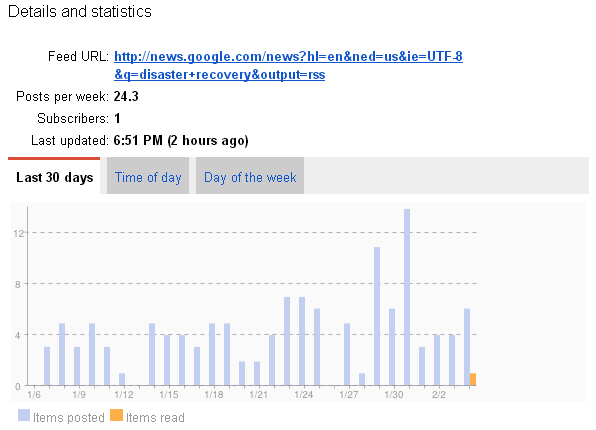 Wiki’sBusiness Continuity Management Institute (BCM Institute) Glossary in Wikihttp://www.bcmpedia.org/wiki/Main_PageBusiness Continuity Management Institute (BCM Institute) Glossary in Wiki (Version 1.0) or BCMpedia provides Business Continuity and Disaster Recovery Professional with definitions that help to reduce confusion, thus promoting a common understanding and interpretation when implementing the BCM planning process. While a defined word or phrase can have several other meanings or connotations especially on its usage and interpretation, this BCM Institute's Wiki site or BCMpedia will provide you with one of the closest definition. It is also the most comprehensive set of business continuity and disaster recovery definitions as it includes most of the key definitions from the other sources. The definition will also include similar terms used by ISO ISO22301, British Standard BS25999, Singapore Standard SS540 (previously TR19), Australian Standard ANZ5050, and ASIS, etc. Business Continuity Management: Preparedness,Crisis Communication, Crisis Management, and Disaster Recovery, etc. The site map for http://www.bcmpedia.org.Flu Wiki Forumhttp://www.newfluwiki2.com/user/NewsDiaryhttp://www.newfluwiki2.com/user/NewsDiary?feed=rssThe purpose of the Flu Wiki is to help local communities prepare for and perhaps cope with a possible influenza pandemic. This is a task previously ceded to local, state and national governmental public health agencies. Our goal is to be:a reliable source of information, as neutral as possible, about important facts useful for a public health approach to pandemic influenzaa venue for anticipating the vast range of problems that may arise if a pandemic does occura venue for thinking about implementable solutions to foreseeable problems